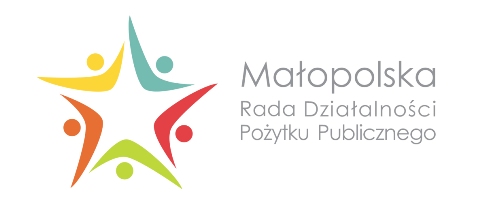 PROTOKÓŁ nr 1/2022z posiedzeniaMałopolskiej Rady Działalności Pożytku Publicznego V kadencjiw dniu 2 marca 2022 r.Na posiedzeniu obecni byli: Strona administracji: Iwona Gibas – Członek Zarządu WM;Dawid Puszko – Zastępca Dyrektora Kancelarii Zarządu;Monika Seweryn – Zespół Wspierania Inicjatyw Obywatelskich;Robert Bylica – Radny Województwa Małopolskiego;Marta Mordarska – Radna Województwa Małopolskiego;Jacek Kowalczyk – Dyrektor Wydziału Polityki Społecznej Małopolskiego Urzędu Wojewódzkiego;Strona pozarządowa: Ireneusz Hyra – okręg m. Kraków;Paweł Pawłowski – okręg krakowski;Adam Flaga – okręg tarnowski;Michał Mółka – okręg nowosądecki;Izabela Miłkowska – okręg oświęcimski.Lista obecności została odczytana i znajduje się na nagraniu posiedzenia.Powitanie i przyjęcie porządku obrad.Pani Iwona Gibas Współprzewodnicząca Rady strony samorządowej powitała członków Rady obecnych stacjonarnie i on-line. Następnie sprawdziła kworum poprzez odczytanie listy obecności i przedstawiła porządek obrad. Po stwierdzeniu kworum przedstawiony porządek obrad, został przyjęty jednogłośnie (załącznik nr 1).Wybór osób reprezentujących organizacje pozarządowe do prac w komisjach konkursowych oceniających oferty składane w ramach otwartych konkursów ofert na realizację zadań publicznych województwa małopolskiego (spośród kandydatów zgłoszonych w ramach naboru do Bazy Członków Komisji Konkursowych na rok 2022).Punkt zreferowała Pani M. Dulak. Nabór trwał do dnia 17 grudnia 2021 r. W wyniku naboru do UMWM wpłynęło 20 zgłoszeń, w tym jedno zostało złożone po terminie. Rada jednogłośnie wybrała 19 kandydatów, którzy spełnili wymogi formalne. Zgodnie z regulaminem naboru, listę kandydatów uzupełniło dwóch przedstawicieli Małopolskiej Rady Działalności Pożytku Publicznego, z zastrzeżeniem, że mogą oni być powoływani do komisji konkursowych do 12 sierpnia 2022 r., w związku z zakończeniem kadencji rady.Konsultacje społeczne projektu Regulaminu Budżetu Obywatelskiego Województwa Małopolskiego.Punkt zreferował Pan D. Puszko. Przedstawił najważniejsze planowane zmiany w regulaminie Budżetu Obywatelskiego Województwa Małopolskiego. Rada nie zgłosiła żadnych uwag do projektu dokumentu i jednogłośnie pozytywnie zaopiniowała projekt uchwały Sejmiku Województwa Małopolskiego w sprawie konsultacji wojewódzkich dotyczących projektu Budżetu Obywatelskiego Województwa Małopolskiego.Sprawy bieżące.Pani Monika Seweryn przedstawiła najważniejsze bieżące informacje:Prośby o wskazanie przez Radę kandydatów do nagród:w ramach Konkursu „Razem dla Seniorów”, któremu patronuje Małżonka Prezydenta RP. Kancelaria Prezydenta - rekomendację należy przedłożyć do dnia 31 marca 2022 r. do Kancelarii Prezydenta RP;VII edycji Nagrody Prezydenta RP „Dla Dobra Wspólnego” - rekomendacje należy przedłożyć do dnia 30 maja 2022 r. do Kancelarii Prezydenta RP. Pan Michał Mółka wniósł o ponowne zarekomendowanie przez Radę Pana Andrzeja Lisa – honorowego dawcę krwi ze Starego Sącza.Informacje o projekcie „Dobre rady dla Rady” w ramach którego Rady mogą brać udział w różnego rodzaju szkoleniach. Bieżące informacje w tym zakresie ukazują się na profilu FB Konwentu RDPP;Informację ze spotkań Konwentu RDPP, które obyły się w tym roku.Następnie Pan J. Kowalczyk przedstawił informacje o organizacji systemu pomocy Ukrainie. Wskazał, że koordynacją działań pomocowych zajmuje się Wojewoda Małopolski oraz, że został powołany pełnomocnik do spraw kontaktu z organizacjami pozarządowymi w zakresie wsparcia uchodźców z Ukrainy – Pani Paulina Dziób.W dalszej dyskusji głos zabrała Pani Marta Mordarska i przedstawiła działania jakie w zakresie pomocy uchodźcom z Ukrainy podejmuje PFRON.Pan Piotr Pawłowski przedstawił działania jakie są podejmowane przez jego organizację i zwrócił uwagę na potrzebę przeznaczenia środków finansowych dla organizacji pozarządowych zaangażowanych w pomoc Ukrainie. W dalszej dyskusji odniósł się do tematu związanego z obowiązkami organizacji pozarządowych w zakresie zapewnienia dostępności osobom ze szczególnymi potrzebami przy realizacji zadań publicznych. Wskazał na konieczność przeprowadzenia szkoleń w tym zakresie dla NGO.W odpowiedzi na ten głos Pani M. Mordarska zadeklarował pomoc w przeprowadzeniu szkoleń dla organizacji pozarządowych przez PFRON. W tym zakresie Pani I. Gibas poleciła nawiązanie współpracy z PFRON i zorganizowanie szkoleń dla NGO dotyczących zapewnienia dostępności osobom ze szczególnymi potrzebami podczas realizacji zadań zlecanych przez podmioty publiczne.Na zakończenie posiedzenia Pani M. Dulak zwróciła uwagę, iż dobiega końca obecna, V kadencja Rady, w związku z tym mailowo zostanie przekazana członkom Rady, uchwała Zarządu Województwa Małopolskiego dotycząca wyborów do Rady i regulaminu działania Rady, z prośbą o ewentualne uwagi do obecnie obowiązującej procedury.Na tym zakończono posiedzenie.Protokół sporządziła:Monika SewerynSekretariat RadyZespół Wspierania Inicjatyw ObywatelskichProtokół zatwierdziła:Małgorzata DulakSekretariat RadyZespół Wspierania Inicjatyw ObywatelskichIwona Gibas	Współprzewodnicząca strony samorządowej